Отдел образования Мозырского районного исполнительного комитета
ГУО «Средняя школа №15 г.Мозыря имени генерала Бородунова Е.С.»План-конспект урокапо информатике для 11 класса по теме
«Практическая работа по обработке информации в СУБД MS Access»Выполнил:Степанеев Николай Владимирович,учитель математики и информатики, ГУО «Средняя школа №15 г.Мозыря имени генерала Бородунова Е.С.»Мозырь, 2019 Цели урока:образовательная: осуществить проверку знаний и умений учащихся по теме «Обработка информации в СУБД»; знание теоретического материала; умение создавать  таблицы базы данных и осуществлять поиск данных с помощью запросов, создание отчётов;развивающая: развитие познавательных интересов, стремление к расширению кругозора; привитие эстетического вкуса;воспитательная: воспитание, аккуратности, сосредоточенности, доброжелательного отношения друг к другу; бережного отношения к школьному имуществу.План урока:Организационный момент (≈2 мин)Проверка теоретических знаний (≈15 мин)Практическая работа за компьютером (≈23 мин)Формулировка домашнего задания. (≈2 мин)Подведение итогов урока. (≈3 мин)Ход урока:ПРИЛОЖЕНИЕ 1ВАРИАНТ 11. Что называют базой данных?2. Какую базу данных называют реляционной?3. На какие группы разделяются базы данных по способу доступа к ним? Охарактеризуйте каждую группу.4. Что называется проектированием базы данных?5. Что понимается под ключевым полем в таблице? Для чего применяется ключевое поле?6. Для чего необходимо связывать таблицы?7. Что называется запросом?8. Для чего используется сортировка данных?9. Для чего используются отчеты в базах данных?ВАРИАНТ 21. Какую информацию может содержать база данных?2. Что такое системы управления базами данных (СУБД)?3. Что называют записью и полем в таблице базы данных?4. Какие режимы используются для создания структуры таблицы?5. Какие типы данных допускается использовать в СУБД ACCESS?6. Какими свойствами должны обладать связываемые поля?7. Для чего используются запросы?8. Какой процесс называют сортировкой записей таблицы базы данных?9. Что называют отчетом в базе данных?ПРИЛОЖЕНИЕ 21.Создайте однотабличную базу данных  «Яблоки».2. Создайте базу данных, содержащую три таблицы «Клиенты», «Диски», «Выдача дисков». Фрагменты таблиц могут быть следующие.3. База данных «Библиотека дисков» установите связи c таблицами «Клиенты», «Выдача дисков», «Диски»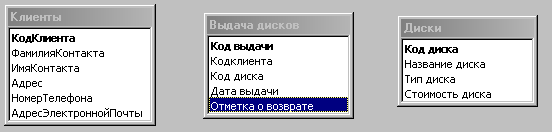 4. Откройте  таблицу «Страны» базы данных «Страны», и выполните сортировку записей в этой таблице.а) расположите записи, в которых Страны размещены в алфавитном порядке;б) расположите записи в таблице в порядке возрастания численности населения (поле Население);в) упорядочьте записи в таблице в порядке убывания площадей стран (поле Площадь).5. Создайте базу данных «Реки Беларуси», фрагмент таблицы  которой следующий:а) упорядочьте записи в таблице в порядке возрастания общей длины реки (поле Длина реки, км); б) расположите записи в таблице в порядке убывания густоты речной сети в пределах Беларуси (поле Речная сеть, км/кв. км).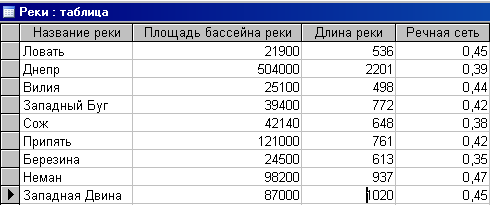 Откройте  таблицу «Страны» базы данных «Страны», и создайте отчет в программе Access с помощью Мастера или Конструктора.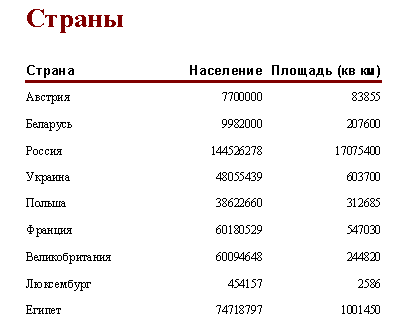 7. Откройте базу данных «Успеваемость» (файл MARK.mdb) с таблицами «Учитель, «Ученик», «Дисциплина», «Экзамены». Подготовьте отчет в программе Access, фрагмент которого представлен на рисунке.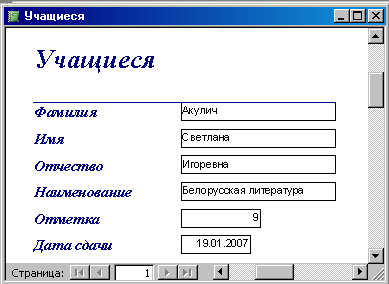 Действия учителяДействия ученикаОрганизационный моментПриветствие учащихся, проверка отсутствующих, настройка учащихся на работу в классе.Приветствуют учителя, дежурный отмечает отсутствующих.Проверка теоретических знанийУчащимся предлагается дать письменные ответы на вопросы в тетрадях. (Приложение 1).Письменно отвечают на вопросы.Практическая работа за компьютером Предложить учащимся занять свои места за компьютером, загрузить СУБД MS Access и выполнить практическое задание на компьютере (Приложение 2).Выполняют задания на компьютерах.Формулировка домашнего заданияПовторить §9-15.Записывают домашнее задание в дневники.Подведение итогов урокаПодводятся итоги урока. Задаются вопросы, вызвавшие наибольшие трудности в ходе выполнения практической работы.Отвечают на вопросы и дают дневники для выставления оценок.ЯблокиЯблокиЯблокиСотр яблокВес плода (г)Период созреванияАнтоновка150сентябрьБанановый120октябрьБелый налив100июльМалиновый120сентябрьМантэт130августМинский200октябрьРанний сладкий80августСтарк Эрлист90августШтрифель120сентябрьВыдача дисковВыдача дисковВыдача дисковВыдача дисковВыдача дисковКод выдачиКод клиентаКод дискаДата выдачиОтметка о возврате14519.02.2007Да25620.02.2007Да33521.02.2007Да42124.02.2007Да55513.03.2007Нет61215.03.2007Нет71624.04.2007Нет81312.06.2007НетДискиДискиДискиДискиКод дискаНазвание дискаТип дискаСтоимость диска1Комплект словарейCD-R15 000,00р.2Текстовые редакторыCD-R10 000,00р.3Пираты моряDVD18 000,00р.4Валерий МеладзеDVD7 000,00р.5Группа СереброDVD6 000,00р.6Дима БиланDVD9 000,00р.КлиентыКлиентыКлиентыКлиентыКлиентыКлиентыКодКлиентаФамилияИмяАдресТелефонЭлектронная почта1СидоровВасяул. Плеханова, д. 202954321Sidor@tut.by2СимончикВаляул. Васнецова, д.3, кв.892961736sim@mail.ru3ТитовАлексейул. Жилуновича, д.62474331Titov@tut.by4СмирновАлександрул. Ванеева, д.6, кв. 52912345mal@tut.by5ИвановПавелул. Кошевого, д.13, кв.52916754Pivan@mail.ru